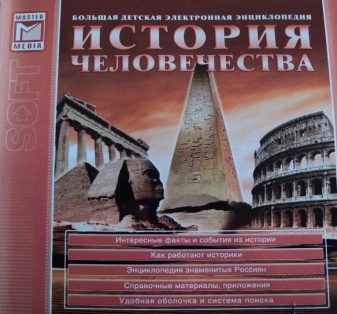 История человечества.
 Большая детская электронная энциклопедия  [Електронний ресурс].- Електр. дан.- 
 Mastersoft. –Тов. Компроект, 2004.- 1 електр. опт. диск (CD-ROM): зв.,цв.            Электронная энциклопедия для младшего и среднего школьного возраста рассказывает о самых важных и 
интересных событиях из истории человеческого общества от каменного века до наших дней.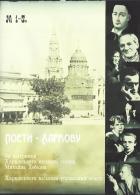   Поети - Харкову. 
  № 1-5. Трансформація. Фільми. Редакція Д.О. Коновалова[Електронний ресурс].-  
 Диск видано за пiдтримки Харкiвського мiського голови та Харкiвського мiського управлiння освiти.-1 електр. опт. диск (CD-ROM): зв.,цв.  
       Розділи, за якими розподілено інформацію:
1. Г.С.Сковорода;
2. Поети срібного віку;
3. Харків у світовій поезії;
4. Поеты-харків'яни;
5. Поезія Великої Вітчизняної війни.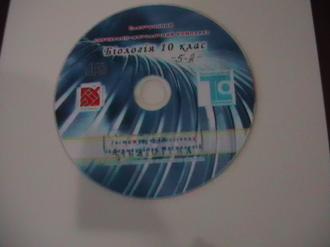 Загальна біологія . 10 клас.
[Електронний ресурс].- Програмно-методичний комплекс навчального призначення.-Електр. дан.- ЗАТ "Транспортні системи", 2006.- 1 електр. опт. диск (CD-ROM): зв.,цв. 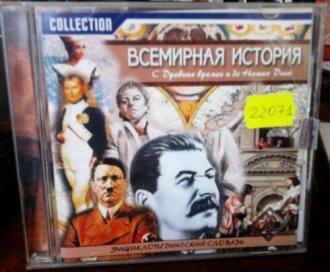 Всемирная  история. С древних времен и до наших дней  [Електронний ресурс].-Энциклопедический словарь:  Електр. дан.-ТОВ "Континент плюс", 2004.- 1 електр. опт. диск (CD-ROM): зв.,цв.             В энциклопедии освещены все темы, относящиеся к изучению истории до 1800 г.Исторические личности и факты, история стран и городов, партии и организации, исторические открытия и этапы развития.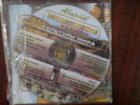          Культуры   мира  [Електронний ресурс]:Энциклопедия для детей. Мультимедийное приложение.- Електр. дан.-  М: "Аванта+", 2006.-  1 оптичний диск  (CD-ROM): зв.,цв.Избранные статьи о культурах Китая, Индии, Эллады, Ислама и Европы.Галереи изображений.Міфи  народів  світу   [Електронний ресурс]: Електронний посібник для 5-9 класів.- Електр. дан.- Інститут штучного інтелекту МОН і НАН України, 2003.-1 електр. опт. диск (CD-ROM): зв.,цв.  Педагогічний програмний засіб.  У електронному посібнику містяться міфи народів Індії, Єгипту, Греції, Африки, Америки й Австралії. Анімовані відеоролики. Посібник є простим і доступним в роботі.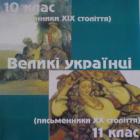        Великі  українці  [Електронний ресурс]: 10 клас. Письменники ХІХ століття. 11 клас.Письменники ХХ століття.- Електр. дан.-  1 електр. опт. диск (CD-ROM): зв.,цв.  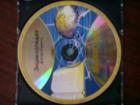             Большая  советская  энциклопедия   [Електронний ресурс].- Електр. дан.- ТОВ "Континент плюс", 2004.- 1 електр. опт. диск (CD-ROM): зв.,цв.            В энциклопедии содержится более 100000 терминов. Удобная система поиска. Содержится функция "кроссворд".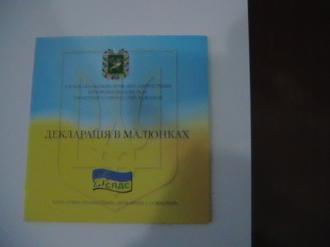 Декларація в малюнках - [Електронний ресурс] - ХОГО "Союз професійних державних службовців".Декларація прав людини у малюнках для дітей.